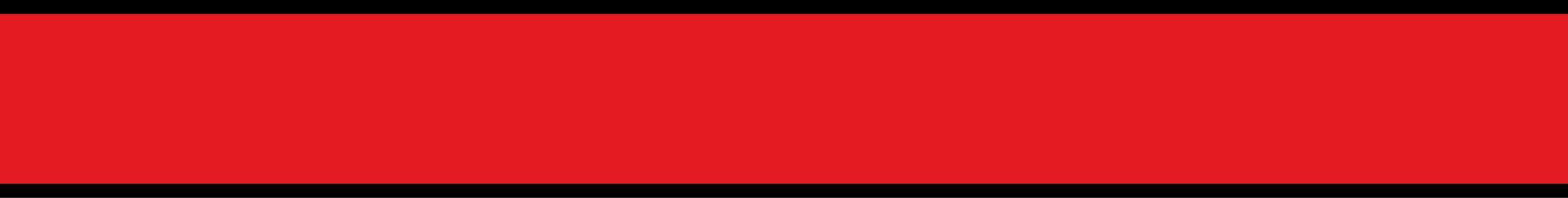 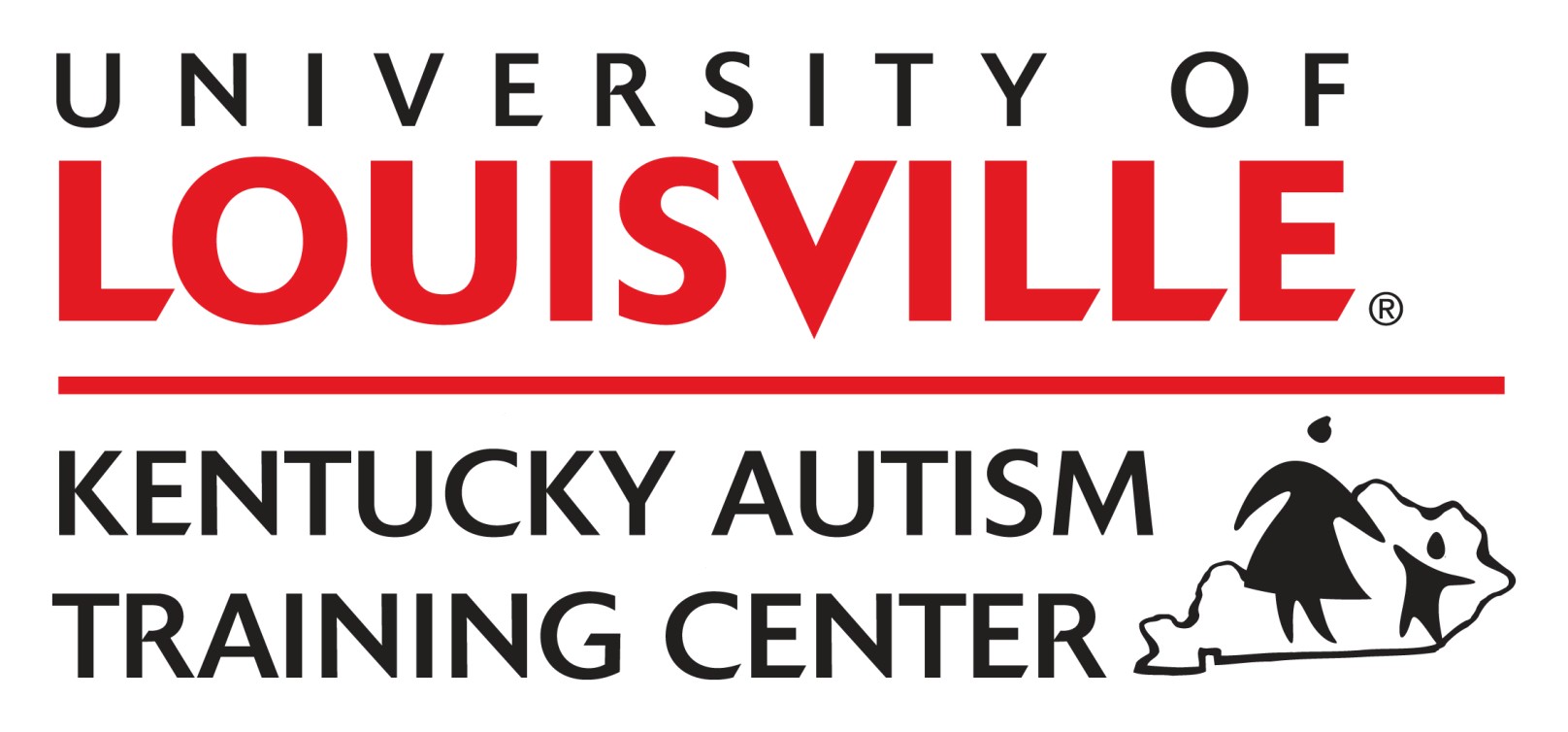 Teaching Communication Across the DayLaura Ferguson, M.Ed., BCBAParticipant Outcomes•	Overview of Communication strategies•	Ideas on ways to teach communication“Qualitative impairment in COMMUNICATION,manifested by at least one of the following”:•	Delay in or total lack of spoken language.•	Impairment in ability to initiate or sustain conversation.•	Stereotyped use of language.•	Lack of make-believe playCommunication	and Autism•	Deficits in nonverbal communication is one of the earliest signs of the disorder•	Deficits in vocal communication often the first symptom noted by othersCommunication	and Autism•	Importance of communication as a foundation for the development of social, play, academic behaviors, etc.•	Importance of appropriate communication to replace or prevent the development of inappropriate communicative behaviors such as tantrums, SIB, aggressionModes of communicationTopography Based•	Involves producing a unique response FORM for each word•	Examples:– Vocalizations– Sign languageModes of communicationSelection Based•	Involves scanning an array of pictures, words or symbols and selecting one via point/touch•	Examples:– PECS– Dynavox– Go Talker– Intellikeys– SwitchesREMEMBER:	It is fine to instruct multiple modes for various situations (expressive/receptive)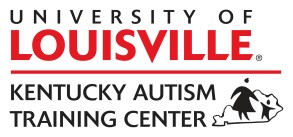 ReinforcementA stimulus change immediately follows a response and increases the future frequency of that type of behavior in similar conditions.CommunicationIt is important that the communication we teach is:Motivating Functional MeaningfulBased on Student Preferences- See HandoutMotivation•	If the words, signs, or pictures we attempt to teach are not motivating to the child it will be difficult for them to acquire the word.•	If we don’t give them enough to say then they may result to utilizing behavior to gain what they need/want.Mand•	Type of verbal operant in which a speaker asks (or states, demands, inquires, etc.) what he needs or wants.•	Example: asking for a shoe when you want a shoe.•	Asking for a gummy bear when you want a gummybear•	Asking someone to stop tickling you when you want them to stop ticklingMand Training•	Mands are the first verbal operant acquired byby a human child.•	They usually occur in the form of crying whena child is hungry, tired, in pain, cold, wants toy,afraid, etc.•	Typically developing children quickly learn toreplace crying(Cooper and Heron, 2007)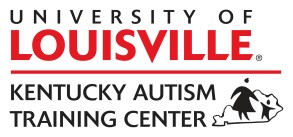 Mand Training•	Manding not only lets children control the delivery of reinforcers, but it begins to establish the speaker and listener roles that are essential for further verbal development.•	Manding is the only type of verbal behavior that benefits the speaker.•	Meaning the mand gets the speaker reinforcers.(Cooper and Heron, 2007)Mand Training•	It is important that mand training occurs throughout the day for individuals on the autism spectrum.•	This will include contriving situations and providing opportunities for these mands to occur.Contriving Manding Opportunities•	For example, Mickey loves vacuums and everyday after school he rushes to the hall closet to look at the vacuum.•	To contrive a mand for the vacuum you place the vacuum in another location. When he arrives prompt the mand for vacuum.Contriving Manding Opportunities•	Sally always comes into the playroom to grab the ball out of the toy box. You place the ball on the top shelf where Sally cannot reach it.•	You have now contrived the opportunity for multiple mand responses.Examples; help, ball, where is it, which shelf,etc.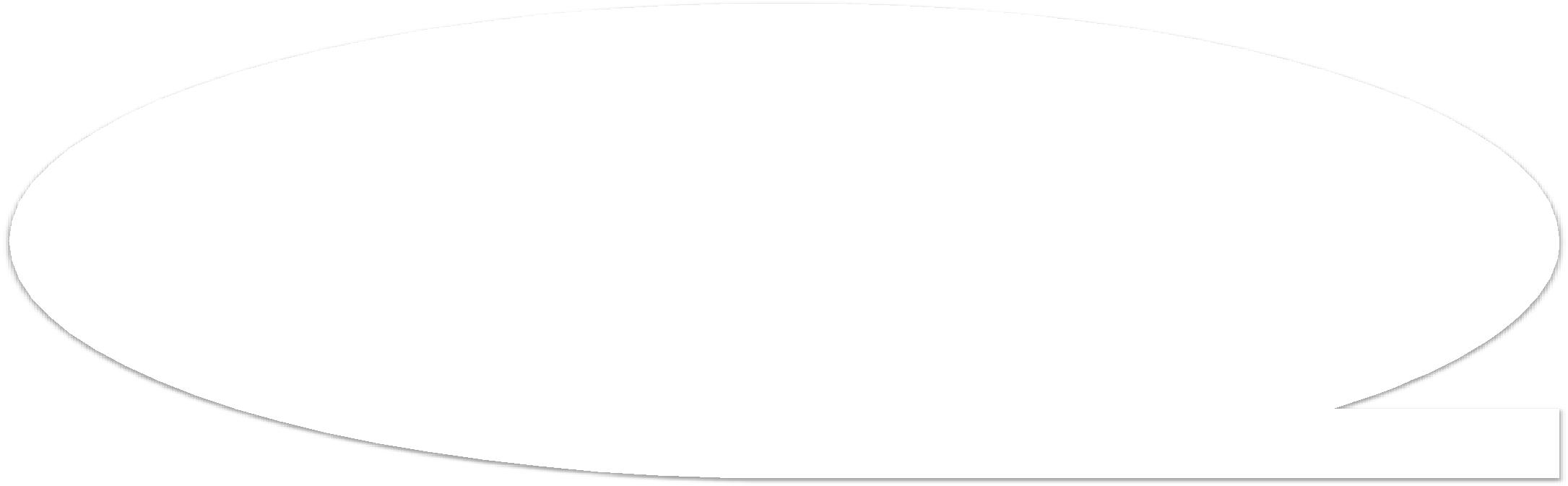 “Choice boards empower childrento participate actively in theirhome, school, and communityenvironments.” (Savner, 1999)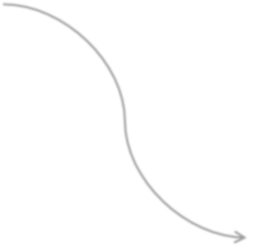 Implementing a Choice BoardWhat are the skillprerequisites?Steps for Implementing a Choice Board1.	Select an opportunity during the day when a student has choices2.	Create visual representations of the available choices using actual objects, drawings, photos, or icons3.	Present these visuals to the student and allow time for her/him to point to or pick up the desired object	Only present options that are available at that time4.	Acknowledge the student’s choice by verbally labeling the choice(“You chose blocks”)5.	Give the student the chosen item or allow her/him to get the item for herself/himself	(James & Knowlton, 2007)Choice Board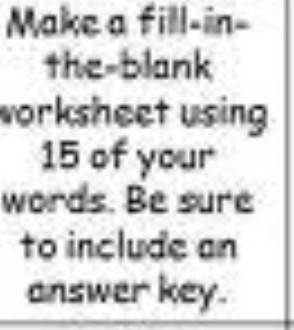 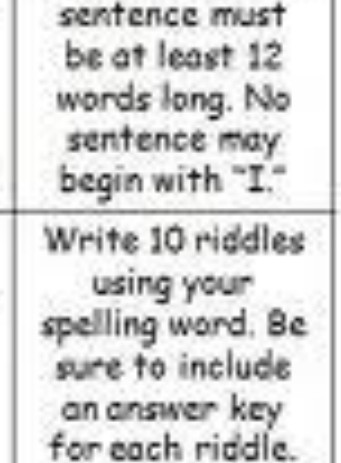 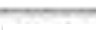 Wr4teyo  rspellrngwor  s three·meseachree Choice!Yo	decidehow topractice.tc 12ftt:tcnees tachwa	t.	in cursive.-J..  your word$.Write oil your words tnA8C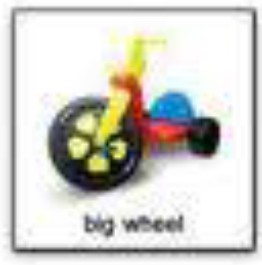 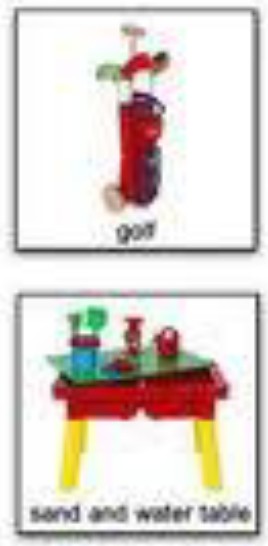 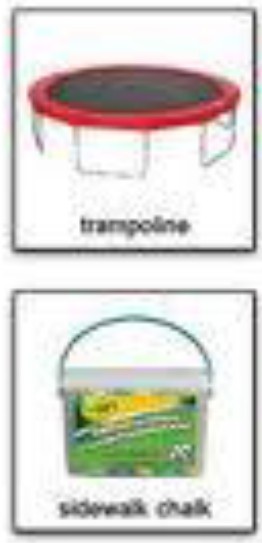 Ord	tncursiv .'Nit cc	ivestcry"''"9  5 of yourlling wordssorr.ewhtr"<!: iyour	Qry.u,-!l9Q nc:.50urus f i r:a sy Off	$ 0"'orrtor:   rr.   for10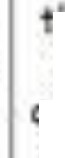 of yr spellingwo'Nr 	e thdeft ni  io 	for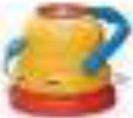 12	 ds (notenrichmentwo	)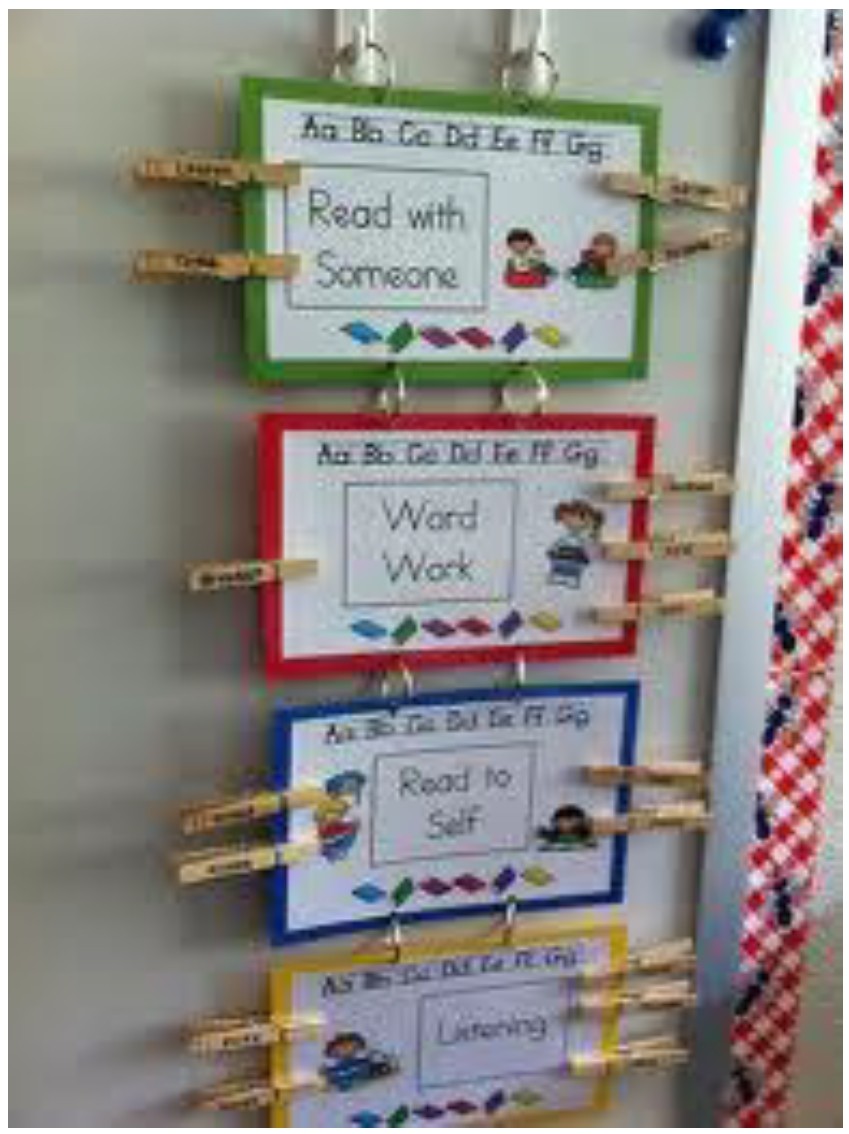 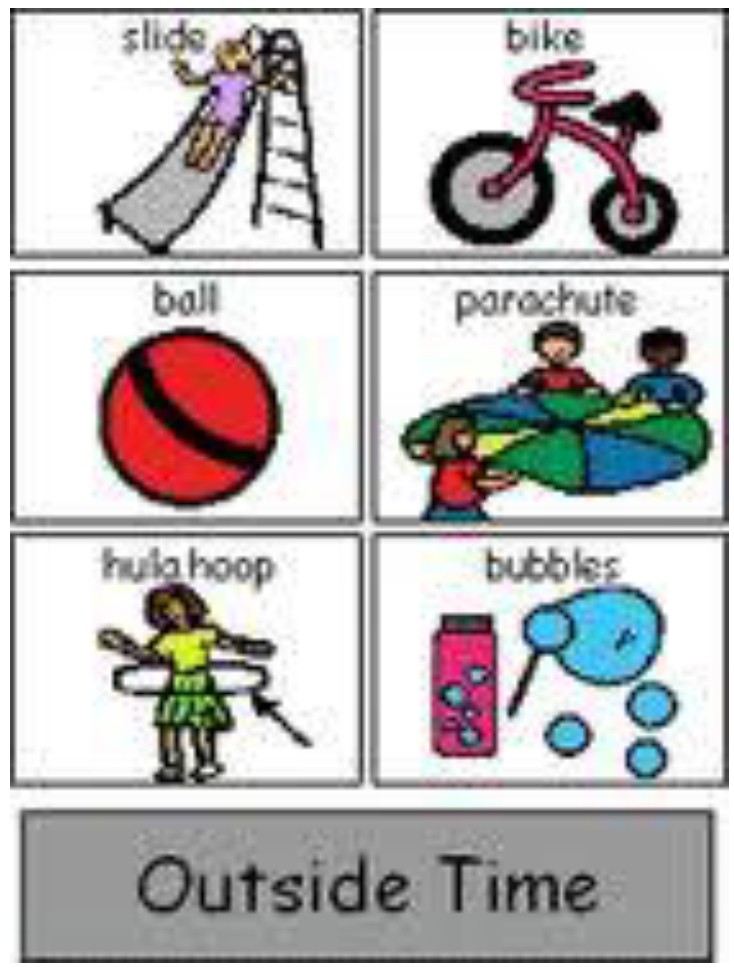 Functional Communication Training (FCT)FCT is a systematic practice to replaceinappropriate behavior or subtle communicativeacts with more appropriate and effectivecommunicative behaviors.When using FCT, teachers/practitioners analyze the problem behavior to determine what thelearner is trying to communicate.Functional Communication Training (FCT)Why do you think FCT is such a powerful intervention for students with ASD?Functional Communication Training (FCT)What types of things do students with ASDcommunicate via problem behavior?‘Hi, notice me” “I need help”“ I don’t want that” “What is that”“I want that one”“Something’s wrong”Functional Communication Training (FCT)Reinforce the student saying help, instead of screaming when the computer freezes.Reinforce handing a picture card to a peerrequesting a toy instead of grabbing it.Functional Communication Training (FCT)AdvantagesDramatic decrease in challenging behavior•	Increases communication•	Social validity•	Gains that generalize•	Gains that lastDisadvantages•	High rates of recruitment for reinforcement•	Request may occur at inconvenient times•	Extinction may produce undesirable effects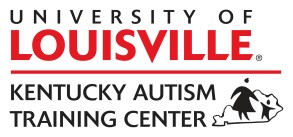 Functional Communication Training (FCT)FORMS 	FunctionGestures Signs Words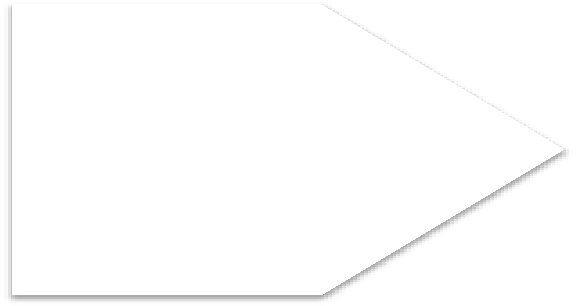 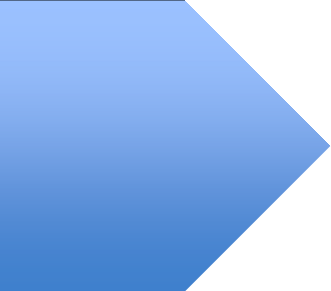 Picture systems                                  Requests/ Objects                                                    Mands TechnologySign LanguageTeaching sign language to children with autism canserve the purpose of functionally replacing otherdisruptive behaviors such as aggressionTeaching a child with autism to communicate using sign language may be an easier transition to vocal communicationAdvantages of Sign Language•	May help to develop motor imitation•	Stimulus & response often resemble each other, providing a built in prompt•	Topography based, like speech•	Single stimulus and single response relation, likespeech•	Community of signers already exists•	Can be used to teach all operantsDisadvantages of Sign Language•	Parents & teachers must learn the child’s signs•	Parents & teachers need to use sign language when interacting with the child•	Parents & teachers must teach/shape each individual signBegin Sign Training by teachingMands•	Identify items and activities that are reinforcing for the learner•	Select reinforcers that instructors can easily control and that provide many opportunities to mand (request)•	Determine the manual sign for each of the reinforcers the child will learn to mand forSelecting Mands•	Do  NOT teach the following until the learner can mand for many items:– Yes/no– More– Finished– Please– Potty– Help– Eat– Drink– Help– Carrier phrases (“I want 	.” “Give me 	.”)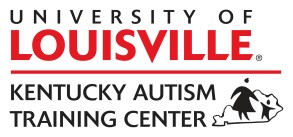 Why not teach these mands?•	These are generalized responses.•	If a child is signing “more” it will be difficult for the the listener to understand and reinforce their request.Picture Exchange CommunicationSystem (PECS)•	designed to teach functional communication with aninitial focus on spontaneity•	There are 6 phases– How to communicate– Distance and persistence– Picture discrimination– Sentence structure– Answering questions– CommentingPicture Exchange Communication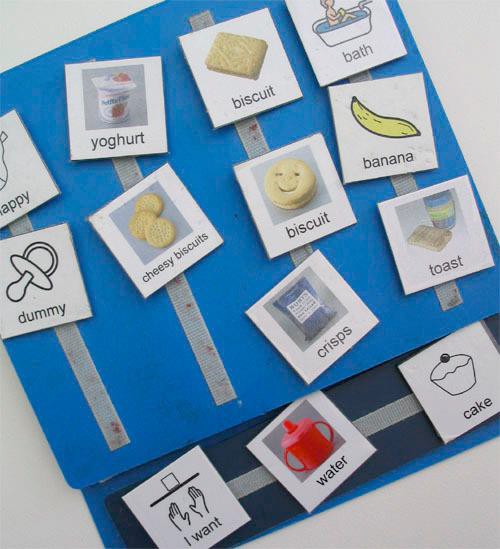 System (PECS)Picture Exchange CommunicationSystem (PECS)•	If PECS is chosen as the communicationsystem it is important that the book isavailable throughout their day.•	Make sure it is available at home, school, on the bus, etc.•	This will increase use as well as initiation of communicationAdvantages of PECSEach exchange is clearly intentional and readily understood. When a child hands you a picture or sentence strip, the request or comment is quickly determinedCommunication is initiated by the childCommunication is meaningful and highly motivatingDisadvantages of PECSParents and educators must be trainedAfter pictures and binders, it can get expensiveIn order for a child to request something, there must be a picture. Therefore, there must be pictures of almost everything in their environmentOpportunities to Respond (OTR)•	The number of times the teacher provides academic requests that require students to actively respond•	A teacher behavior that prompts or solicits a student response - Results in positive behavioral and academic outcomes•	Allows teacher insight– (Miller, 2009; Sprick, Knight, Reinke, & McKale, 2006)Opportunities to Respond (OTR)• Increases student engagement with instruction• Allows for high rates of positive specificfeedback related to behavior• Limits time for engaging in inappropriate behavior• Results in more effective use of instructional timeOpportunities to Respond (OTR)• Can be used as a quick assessment to guide teaching/lesson direction• Provides teacher information onstudent understanding/thought process• Allows teacher to correct errors in knowledge/understanding• Evidence of gains in Reading and Math(e.g. mastery, rate, etc.)OTRVerbal	Non-verbal•	Orally answering a question•	Sharing thoughts•	Summarizing•	Repeating•	Writing•	Performing an action•	Moving about roomTypes of Verbal and Non-verbalVerbal	Non-verbalIndividual QuestionChoral RespondingResponse Cards/ResponseSystemsMovement ActivitiesPeer Interaction•	Make sure that there are multiple opportunities to interact with peers•	Lunch time- have the student mand for items from peers and/or paraprofessionals•	Recess- place items that they need two people to complete the activity (i.e., bubbles, chase, catch)•	Free time- items that are reinforcing are in close proximity to peers. Reinforce student when they are within proximity of peers or are playing with peerIn SummaryOne of the most important things we can teach individuals with autism is the ability to communicate.Choose a communication system(s)( or letthem choose)Be consistentHave the communication systems available all the time across environmentsREMEMBER:	It is fine to have more than oneFORM of communication.Thank you so much for coming!!Questions??Questions?Contact info: Laura Ferguson Laura.ferguson@louisville.eduCenter contact info: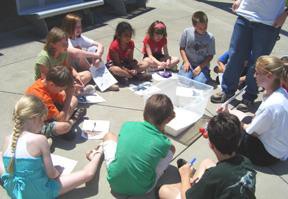 Telephone: (502) 852-4631Fax: (502) 852-7148	E-mail:  katc @ louisville.edu https://louisville.edu/education/kyautismtraining